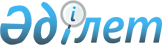 Әлеуметтік көмек көрсетудің, оның мөлшерлерін белгілеудің және мұқтаж азаматтардың жекелеген санаттарының тізбесін айқындаудың қағидасын бекіту туралы
					
			Күшін жойған
			
			
		
					Түркістан облысы Сарыағаш аудандық мәслихатының 2023 жылғы 6 қазандағы № 8-75-VIII шешiмi. Түркістан облысының Әдiлет департаментiнде 2023 жылғы 12 қазанда № 6374-13 болып тiркелдi. Күші жойылды - Түркістан облысы Сарыағаш аудандық мәслихатының 2024 жылғы 22 ақпандағы № 15-113-VIII шешiмiмен
      Ескерту. Күші жойылды - Түркістан облысы Сарыағаш аудандық мәслихатының 22.02.2024 № 15-113-VIII (алғашқы ресми жарияланған күнінен кейін күнтізбелік он күн өткен соң қолданысқа енгізіледі) шешiмiмен.
      Қазақстан Республикасының Бюджет кодексінің 56-бабының 1-тармағының 4) тармақшасына, "Қазақстан Республикасындағы жергiлiктi мемлекеттiк басқару және өзiн-өзi басқару туралы" Қазақстан Республикасының Заңының 6-бабының 2-3 тармағына және Қазақстан Республикасы Үкiметiнiң 2023 жылғы 30 маусымдағы №523 "Әлеуметтік көмек көрсетудің, оның мөлшерлерін белгілеудің және мұқтаж азаматтардың жекелеген санаттарының тізбесін айқындаудың үлгілік қағидаларын бекіту туралы" қаулысына сәйкес, Сарыағаш аудандық мәслихаты ШЕШТІ:
      1. Қоса беріліп отырған әлеуметтік көмек көрсетудің, оның мөлшерлерін белгілеудің және мұқтаж азаматтардың жекелеген санаттарының тізбесін айқындаудың қағидасы бекітілсін.
      2. Осы шешім оның алғашқы ресми жарияланған күнінен кейін күнтізбелік он күн өткен соң қолданысқа енгізіледі.  Әлеуметтiк көмек көрсетудiң, оның мөлшерлерiн белгiлеудiң және мұқтаж азаматтардың жекелеген санаттарының тiзбесiн айқындаудың қағидасы
      1. Осы әлеуметтiк көмек көрсетудiң, оның мөлшерлерiн белгiлеудiң және мұқтаж азаматтардың жекелеген санаттарының тiзбесiн айқындаудың қағидасы (бұдан әрі – Қағида) "Қазақстан Республикасындағы жергiлiктi мемлекеттiк басқару және өзiн-өзi басқару туралы" 2001 жылғы 23 қаңтардағы Қазақстан Республикасының Заңына және Қазақстан Республикасы Үкiметiнiң 2023 жылғы 30 маусымдағы № 523 "Әлеуметтiк көмек көрсетудiң, оның мөлшерлерiн белгiлеудiң және мұқтаж азаматтардың жекелеген санаттарының тiзбесiн айқындаудың Үлгiлiк Қағидаларын бекiту туралы" қаулысына сәйкес әзiрлендi және әлеуметтiк көмек көрсетудiң, оның мөлшерлерiн белгiлеудiң және мұқтаж азаматтардың жекелеген санаттарының тiзбесiн айқындаудың тәртiбiн белгiлейдi.
      2. Әлеуметтiк көмек Сарыағаш ауданының аумағында тұрақты тұратын мұқтаж азаматтардың жекелеген санаттарына көрсетiледi. 1. Жалпы ережелер
      3. Осы Қағидада қолданылатын негiзгi терминдер мен ұғымдар:
      1) "Азаматтарға арналған үкімет" мемлекеттік корпорациясы (бұдан әрі – уәкілетті ұйым) – Қазақстан Республикасының заңнамасына сәйкес мемлекеттік қызметтерді, табиғи монополиялар субъектілерінің желілеріне қосуға арналған техникалық шарттарды беру жөніндегі қызметтерді және квазимемлекеттік сектор субъектілерінің қызметтерін көрсету, "бір терезе" қағидаты бойынша мемлекеттік қызметтерді, табиғи монополиялар субъектілерінің желілеріне қосуға арналған техникалық шарттарды беру жөніндегі қызметтерді, квазимемлекеттік сектор субъектілерінің қызметтерін көрсетуге өтініштер қабылдау және көрсетілетін қызметті алушыға олардың нәтижелерін беру жөніндегі жұмысты ұйымдастыру, сондай-ақ электрондық нысанда мемлекеттік қызметтер көрсетуді қамтамасыз ету үшін Қазақстан Республикасы Үкіметінің шешімі бойынша құрылған, орналасқан жері бойынша жылжымайтын мүлікке құқықтарды мемлекеттік тіркеуді жүзеге асыратын заңды тұлға;
      2) атаулы күндер – жалпы халықтық тарихи, рухани, мәдени маңызы бар және Қазақстан Республикасы тарихының барысына ықпал еткен оқиғалар;
      3) арнайы комиссия – әлеуметтік көмек көрсетуге үміткер адамның (отбасының) өтінішін қарау бойынша Сарыағаш ауданы әкімінің шешімімен құрылатын комиссия;
      4) ең төмен күнкөріс деңгейі – облыстағы статистикалық органдар есептейтін мөлшері бойынша ең төмен тұтыну себетінің құнына тең, бір адамға қажетті ең төмен ақшалай кіріс;
      5) мереке күндері – Қазақстан Республикасының ұлттық және мемлекеттік мереке күндері;
      6) отбасының (азаматтың) жан басына шаққандағы орташа табысы – отбасының жиынтық табысының айына отбасының әрбір мүшесіне келетін үлесі;
      7) мерекелік күндер (бұдан әрі – атаулы күндер) – Қазақстан Республикасының кәсіптік және өзге де мерекелері;
      8) уәкілетті орган – жергілікті бюджет есебінен қаржыландырылатын, әлеуметтік көмек көрсетуді жүзеге асыратын ауданның халықты әлеуметтік қорғау саласындағы атқарушы органы;
      9) учаскелік комиссия – әлеуметтік көмек алуға өтініш білдірген адамдардың (отбасылардың) материалдық жағдайына тексеру жүргізу және қорытындылар дайындау үшін тиісті әкімшілік-аумақтық бірлік әкімдерінің шешімімен құрылатын комиссия;
      10) шекті шама – әлеуметтік көмектің бекітілген ең жоғары мөлшері;
      4. Осы Қағиданың мақсаты үшiн әлеуметтiк көмек ретiнде Сарыағаш ауданының әкiмдiгi мұқтаж азаматтардың жекелеген санаттарына (бұдан әрi – Алушылар) өмiрлiк қиын жағдай туындаған жағдайда, сондай-ақ атаулы күндер мен мереке күндерiне ақшалай немесе заттай нысанда көрсететiн көмек түсiнiледi.
      5. "Қазақстан Республикасының Әлеуметтік кодексінің" 71-бабының 4-тармағында, 170-бабының 3-тармағында, 229-бабының 3-тармағында", "Қазақстан Республикасында мүгедектігі бар адамдарды әлеуметтік қорғау туралы" Қазақстан Республикасы Заңының 16-бабында және "Ардагерлер туралы" Қазақстан Республикасы Заңы 10–бабының 1-тармағының 2) тармақшасында, 11–бабының 1-тармағының 2) тармақшасында, 12-бабының 1-тармағының 2) тармақшасында және 13–бабының 2) тармақшасында, 17-бабында көрсетілген тұлғаларға әлеуметтік көмек осы қағидаларда көзделген тәртіппен көрсетіледі.
      6. Әлеуметтiк көмек бiр рет және (немесе) мезгіл-мезгіл (ай сайын, тоқсан сайын, жарты жылдықта 1 рет) көрсетiледi.
      7. Әлеуметтік көмек көрсету үшін атаулы күндер мен мереке күндерінің тізбелерін, сондай-ақ әлеуметтік көмек көрсетудің дүркінділігін ЖАО ұсынымы бойынша жергілікті өкілді органдар белгілейді.
      8. Учаскелiк және арнайы комиссиялар өз қызметiн Түркістан облысы әкiмдiгi бекiтетiн ережелердiң негiзiнде жүзеге асырады.
      Арнайы және учаскелік комиссиялар туралы үлгілік ережелер уәкілетті мемлекеттік органмен бекітіледі. 2. Әлеуметтiк көмек алушылар санаттарының тiзбесiн айқындау және әлеуметтiк көмектiң мөлшерлерiн белгiлеу тәртiбi
      9. Әлеуметтiк көмек мынадай санаттағы азаматтарға мереке және атаулы күндерi көрсетіледі:
      1) 15 ақпан – Кеңес әскерлерінің Ауғаныстаннан шығарылған күні:
      Тәжікстан-Ауғанстан учаскесінде Тәуелсіз Мемлекеттер Достастығының шекарасын қорғауды күшейту жөніндегі мемлекетаралық шарттар мен келісімдерге сәйкес міндеттерін орындаған Қазақстан Республикасының әскери қызметшілеріне – біржолғы 25 айлық есептік көрсеткіш мөлшерінде;
      2) 8 наурыз – Халықаралық әйелдер күні:
      "Алтын алқа", "Күміс алқа" алқаларымен наградталған немесе бұрын "Батыр ана" атағын алған, сондай-ақ I және II дәрежелі "Ана даңқы" ордендерімен наградталған көпбалалы аналарға, біржолғы 2 айлық есептік көрсеткіш мөлшерінде;
      3) 26 сәуір – радиялық апаттардың салдарын жоюға қатысқан қатысушылар және осы апаттардың құрбандарын еске алу күні:
      1986-1987 жылдары Чернобыль атом электр станциясындағы апаттың, азаматтық немесе әскери мақсаттағы объектілердегі басқа да радиациялық аппаттар мен авариялардың салдарын жоюға қатысқан, сондай-ақ ядролық сынақтарға тікелей қатысқан адамдарға – біржолғы 30 айлық есептік көрсеткіш мөлшерінде;
      4) 7 мамыр - Отан қорғаушы күні: Бұрынғы Кеңестік Социалистік Республикалар Одағын (бұдан әрі - КСР Одағы) қорғау, әскери қызметтің өзге де міндеттерін басқа кезеңдерде атқару кезінде жаралануы, контузия алуы, мертігуі салдарынан немесе майданда болуына байланысты, сондай-ақ Ауғанстанда немесе ұрыс қимылдары жүргізілген басқа да мемлекеттерде әскери қызметін өткеру кезінде ауруға шалдығуы салдарынан мүгедектігі бар болған әскери қызметшілерге – біржолғы 30 айлық есептік көрсеткіш мөлшерінде;
      Ирактағы халықаралық бітімгершілік операцияға бітімгерлер ретінде қатысқан Қазақстан Республикасының әскери қызметшілеріне – біржолғы 30 айлық есептік көрсеткіш мөлшерінде; Таулы Қарабахтағы этносаралық қақтығысты реттеуге қатысқан әскери қызметшілер, сондай-ақ бұрынғы КСР Одағы ішкі істер және мемлекеттік қауіпсіздік органдарының басшы және қатардағы құрамының адамдарына – біржолғы 30 айлық есептік көрсеткіш мөлшерінде;
      5) 9 мамыр - Жеңіс күні:
      Ұлы Отан соғысының ардагерлеріне – біржолғы 1 500 000 теңге мөлшерінде;
      Майдандағы армия бөлiмдерiнің әскери қызметшілеріне қалалардың қорғанысына қатысқаны үшін белгiленген жеңiлдiкті шарттармен зейнетақы тағайындау үшiн 1998 жылғы 1 қаңтарға дейiн еңбек сіңірген жылдарына есептеліп жазылған, сол қалаларда Ұлы Отан соғысы кезеңінде қызмет өткерген әскери қызметшiлер, сондай-ақ бұрынғы КСР Одағы iшкi iстер және мемлекеттiк қауiпсiздiк органдарының басшы және қатардағы құрамының адамдарына – біржолғы 30 айлық есептік көрсеткіш мөлшерінде;
      Ұлы Отан соғысы кезеңінде майдандағы армия құрамына кiрген әскери бөлiмдерде, штабтарда, мекемелерде штаттық лауазымдар атқарған не сол кезеңдерде майдандағы армия бөлiмдерiнің әскери қызметшілеріне қалалардың қорғанысына қатысқаны үшін белгiленген жеңiлдiкті шарттармен зейнетақы тағайындау үшiн 1998 жылғы 1 қаңтарға дейiн еңбек сіңірген жылдарына есептеліп жазылған, сол қалаларда болған Кеңес Армиясының, Әскери-Теңiз Флотының, бұрынғы КСР Одағының iшкi iстер және мемлекеттiк қауiпсiздiк әскерлерi мен органдарының еріктi жалдамалы құрамының адамдарына - біржолғы 30 айлық есептік көрсеткіш мөлшерінде;
      Ұлы Отан соғысы кезеңінде майдандағы армия мен флоттың құрамына кiрген бөлiмдердiң, штабтар мен мекемелердiң құрамында полк балалары (тәрбиеленушiлерi) және юнгалар ретiнде болған адамдарға – біржолғы 30 айлық есептік көрсеткіш мөлшерінде;
      Екiншi дүниежүзiлiк соғыс жылдарында шет елдердiң аумағында партизан отрядтары, астыртын топтар және басқа да фашизмге қарсы құралымдар құрамында фашистiк Германия мен оның одақтастарына қарсы ұрыс қимылдарына қатысқан адамдарға – біржолғы 30 айлық есептік көрсеткіш мөлшерінде;
      Бұрынғы КСР Одағы Қатынас жолдары халық комиссариатының, Байланыс халық комиссариатының, кәсiпшiлiк және көлiк кемелерiнiң жүзу құрамы мен авиацияның ұшу-көтерілу құрамының, Балық өнеркәсiбi халық комиссариатының, теңiз және өзен флотының, Солтүстiк теңiз жолы бас басқармасының ұшу-көтерілу құрамының арнаулы құралымдарының Ұлы Отан соғысы кезеңінде әскери қызметшiлер жағдайына көшiрiлген және ұрыс майдандарының тылдағы шекаралары, флоттардың жедел аймақтары шегiнде майдандағы армия мен флот мүдделерi үшін мiндеттер атқарған қызметкерлерi, сондай-ақ Ұлы Отан соғысының бас кезiнде басқа мемлекеттердiң порттарында еріксіз ұсталған көлiк флоты кемелерi экипаждарының мүшелерiне – біржолғы 30 айлық есептік көрсеткіш мөлшерінде;
      Қызметтік міндеттерін атқару кезінде жаралануы, контузия алуы, мертігуі салдарынан не майданда болуына немесе ұрыс қимылдары жүргізілген мемлекеттерде қызметтік міндеттерін орындауына байланысты ауруға шалдығуы салдарынан мүгедектігі бар болған бұрынғы КСР Одағы мемлекеттік қауіпсіздік органдарының және ішкі істер органдарының басшы және қатардағы құрамының адамдарына – біржолғы 100 000 теңге мөлшерінде;
      Ленинград қаласындағы қоршау кезеңінде қаланың кәсіпорындарында, мекемелері мен ұйымдарында жұмыс істеген және "Ленинградты қорғағаны үшін" медалімен немесе "Қоршаудағы Ленинград тұрғыны" белгісімен наградталған азаматтарға – біржолғы 20 айлық есептік көрсеткіш мөлшерінде;
      Екінші дүниежүзілік соғыс кезеңінде фашистер мен олардың одақтастары құрған концлагерьлердегі, геттолардағы және басқа да мәжбүрлеп ұстау орындарындағы кәмелетке толмаған тұтқындарға – біржолғы 30 айлық есептік көрсеткіш мөлшерінде;
      1944 жылғы 1 қаңтар – 1951 жылғы 31 желтоқсан аралығындағы кезеңде Украина КСР, Беларусь КСР, Литва КСР, Латвия КСР, Эстония КСР аумағында болған халықты қорғаушы жойғыш батальондардың, взводтар мен отрядтардың жауынгерлерi мен командалық құрамы қатарындағы, осы батальондарда, взводтарда, отрядтарда қызметтік мiндеттерiн атқару кезiнде жаралануы, контузия алуы немесе мертігуі салдарынан мүгедектігі бар болған адамдарға – біржолғы 30 айлық есептік көрсеткіш мөлшерінде;
      Ұлы Отан соғысында қаза тапқан (қайтыс болған, хабар-ошарсыз кеткен) жауынгерлердің ата-аналары және екінші рет некеге тұрмаған жесірлері, екінші рет некеге тұрмаған зайыбына (жұбайына) - біржолғы 60 000 теңге мөлшерінде;
      Ұлы Отан соғысының қайтыс болған мүгедектігі бар адамның немесе жеңілдіктер бойынша Ұлы Отан соғысының мүгедектігі бар адамдарына теңестiрiлген адамның екiншi рет некеге тұрмаған жұбайына (зайыбына), сондай-ақ жалпы ауруға шалдығу, жұмыста мертігу және басқа да себептер (құқыққа қайшы келетiндердi қоспағанда) салдарынан мүгедектігі бар адам деп танылған, Ұлы Отан соғысының қайтыс болған қатысушысының, партизанның, астыртын әрекет етушiнің, "Ленинградты қорғағаны үшiн" медалiмен немесе "Қоршаудағы Ленинград тұрғыны" белгiсiмен наградталған азаматтың екінші рет некеге тұрмаған жұбайына (зайыбына) – біржолғы 20 айлық есептік көрсеткіш мөлшерінде;
      Ұлы Отан соғысы жылдарында тылдағы қажырлы еңбегі мен мінсіз қызметі үшін бұрынғы КСР Одағының ордендерімен және медальдарымен наградталған адамдарға, сондай-ақ 1941 жылғы 22 маусым – 1945 жылғы 9 мамыр аралығында кемiнде алты ай жұмыс iстеген (қызмет өткерген) және Ұлы Отан соғысы жылдарында тылдағы қажырлы еңбегi мен мiнсiз әскери қызметі үшін бұрынғы КСР Одағының ордендерiмен және медальдарымен наградталмаған адамдарға – біржолғы 15 айлық есептік көрсеткіш мөлшерінде;
      Социалистік Еңбек Ерлері, үш дәрежелі Даңқ, үш дәрежелі Еңбек Даңқы ордендерінің иегерлеріне, "Қазақстанның Еңбек Ері" атағына ие болған адамдарға - біржолғы 20 айлық есептік көрсеткіш мөлшерінде;
      6) 29 тамыз – Семей ядролық сынақ полигонының жабылу күні:
      Семей ядролық сынақтар мен жаттығуларға қатысқан адамдарға, ядролық қаруды сынаудың салдарынан мүгедектігі бар болған адамдарына – біржолғы 30 айлық есептік көрсеткіш мөлшерінде;
      7) 1 қазан – Қарттар күніне орай:
      Үйде арнаулы әлеуметтік күтімге алынған жалғызілікті қарттарға, арнаулы әлеуметтік күтімге алынған бірінші немесе екінші топтағы мүгедектігі бар адамдарға біржолғы 2 айлық есептік көрсеткіш мөлшерінде;
      Үйде арнаулы әлеуметтік қызмет алатын 80 және 80 жастан асқан жалғызілікті қарттарға ай сайын 2 айлық есептік көрсеткіш мөлшерінде.
      8) Қазанның екінші жексенбісі – мүгедектігі бар адамдардың құқықтарын қорғау күніне орай:
      Үйде арнаулы әлеуметтік қызмет алатын мүмкіндігі шектеулі мүгедектігі бар балаларға біржолғы 2 айлық есептік көрсеткіш мөлшерінде;
      9) Қазақстан Республикасының "16 - желтоқсан Тәуелсіздік күніне" орай: Қазақстандағы 1986 жылғы 17-18 желтоқсан оқиғасына қатысып, Қазақстан Республикасының "Жаппай саяси қуғын-сүргіндер құрбандарын ақтау туралы" Заңында белгіленген тәртіпке сәйкес ақталған тұлғаларға - бір жолғы 60 айлық есептік көрсеткіш мөлшерінде;
      10. Әлеуметтiк көмек мынадай санаттағы азаматтарға ұсынылады:
      1) үйде оқытылып тәрбиеленетін мүмкіндігі шектеулі мүгедектігі бар балаларға ай сайын оқу жылына әлеуметтік көмек 2 айлық есептік көрсеткіш мөлшерінде;
      2) мәжбүрлеп емдеу аяқталғаннан кейін туберкулезге қарсы мамандандырылған медициналық ұйымнан шығарылған, туберкулезбен ауыратын науқастарға, біржолғы 10 айлық есептік көрсеткіш мөлшерінде;
      3) жеке оңалту бағдарламасына сәйкес мүгедектігі бар адамдарға арнаулы жүрiп-тұру құралдарына:
      Серуендеуге арналған қоларбаға, біржолғы жыл сайынғы "Әлеуметтік қызмет порталында" ұсынылған бағасы мөлшерінде;
      Бөлмеге арналған қоларбаға, біржолғы жыл сайынғы "Әлеуметтік қызмет" порталында ұсынылған бағасы мөлшерінде;
      4) зейнеткерлер мен мүгедектерге шипажай немесе оңалту орталықтарына жолдама үшін, біржолғы жыл сайынғы "Әлеуметтік қызмет порталында" ұсынылған бағасы мөлшерінде.
      5) Адамның иммун тапшылығы вирусын жұқтыру немес жұқтырылған иммун тапшылығының синдромы ауруы медицина қызметкерлерінің және тұрмыстық қызмет көрсету саласы қызметкерлерінің кінәсінен болған, олардың өміріне немесе денсаулығына келтірілген зиянды өтеуге өтемақы, сонымен қатар адамның иммун тапшылығы вирусын жұқтырған балалары бар отбасыларына, ай сайын ең төменгі күнкөріс деңгейінің 2 еселенген мөлшерінде;
      6) Бас бостандығынан айыру орындарынан босатылған және пробация қызметінің есебінде тұратын әлеуметтік тұрмыстық жағдайы төмен жәрдемақыға мұқтаж азаматтарға - бір жолғы 10 айлық есептік көрсеткіш мөлшерінде;
      7) Әлеуметтік және инва такси қызметін ұсынуға Ұлы Отан соғысының ардагерлері мен мүгедектігі бар адамдарға, жүріп тұруы қиын бірінші немесе екінші топтағы мүгедектігі бар адамдарға, мүгедектігі бар балаларға емдеу сауықтыру мекемелеріне және қоғамдық орындарға тасымалдау үшін - ай сайын 50 айлық есептік көрсеткіш мөлшерінде;
      Мұқтаж азаматтардың жекелеген санаттарына әлеуметтік көмек бір рет және (немесе) мерзімді (ай сайын) көрсетіледі.
      8) Азаматқа (отбасына) дүлей аппаттың немесе өрттің салдарынан өрт оқиғасы орын алған мекенжай бойынша біржолғы әлеуметтік көмек жан басына шаққандағы орташа табысы есепке алынбай көрсетіледі.
      Қайтыс болған әрбір отбасы мүшесіне бір рет 300 айлық есептік көрсеткіш мөлшерінде;
      Оның мүлкіне зиян келтірілген жағдайда (растайтын құжат болған жағдайда) бір рет 300 айлық есептік көрсеткіш мөлшерінде;
      Әлеуметтік көмекке өтініш жасау мерзімі – дүлей аппаттың немесе өрттің салдарынан өрт оқиғасы орын алған кезден бастап үш ай ішінде.
      Бұл ретте әлеуметтік көмек ай сайын немесе үш айға бір рет төленеді.
      Әлеуметтік көмектің бір жолғы төлемі арнайы комиссиямен келісім бойынша жүргізіледі және әлеуметтік келісім шарт бойынша міндеттемелерді орындауға (жеке қосалқы шаруашылықты дамытуға, жеке кәсіпкерлік қызметті ұйымдастыруға) пайдаланылады.
      Арнайы комиссиялар әлеуметтік көмек көрсету қажеттілігі туралы қорытынды шығарған кезде осы қағидада белгіленген азаматтарды мұқтаждар санатына жатқызу үшін негіздемелер тізбесін басшылыққа алады.
      11. Дүлей апаттың немесе өрттің салдарынан өмірлік қиын жағдай туындаған кезде адамдар бір ай мерзім ішінде әлеуметтік көмекке өтініш білдіру қажет.
      12. Азаматтарды өмірлік жағдай туындаған кезде мұқтаждар санатына жатқызу үшін мыналар:
      1) Қазақстан Республикасының заңнамасында көзделген негіздемелер;
      2) дүлей апаттың немесе өрттің салдарынан азаматқа (отбасына) не оның мүлкіне зиян келтіру не әлеуметтік маңызы бар аурулардың болуы;
      3) жергілікті өкілді органдар ең төмен күнкөріс деңгейіне еселік қатынаста белгілейтін шектен аспайтын жан басына шаққандағы орташа табыстың болуы;
      4) жетімдік, ата-ана қамқорлығының болмауы;
      5) жасының егде тартуына байланысты өзіне-өзі күтім жасай алмауы;
      6) бас бостандығынан айыру орындарынан босатылуы, пробация қызметінің есебінде болуы негіз болып табылады.
      13. Алушылардың жекелеген санаттары үшiн атаулы күндер мен мереке күндерiне әлеуметтiк көмектiң мөлшерi Түркістан облысы әкiмдiгiнiң келiсiмi бойынша бiрыңғай мөлшерде белгiленедi.
      14. Әрбiр жекелеген жағдайда көрсетiлетiн әлеуметтiк көмек мөлшерiн арнайы комиссия айқындайды және оны әлеуметтiк көмек көрсету қажеттiлiгi туралы қорытындыда көрсетедi. 3. Әлеуметтiк көмек көрсету тәртiбi
      15. Атаулы күндер мен мереке күндеріне әлеуметтік көмек алушылардан өтініштер талап етілмей уәкілетті ұйымның не өзге де ұйымдардың ұсынымы бойынша Сарыағаш ауданының әкімдігі бекітетін тізім бойынша көрсетіледі.
      16. Әлеуметтік көмек алу үшін өтініш беруші өзінің немесе отбасының атынан уәкілетті органға немесе қала, кент, ауылдық округтің әкіміне өтінішке қоса мынадай құжаттармен:
      1) жеке басын куәландыратын құжат (жеке басын сәйкестендіру үшін);
      2) тұлғаның (отбасы мүшелерінің) табыстары туралы мәліметтер (тұлғаның (отбасы мүшелерінің) табысына қарамай тағайындалатын әлеуметтік көмекті алу үшін тұлғаның (отбасы мүшелерінің) табысы туралы мәліметтер ұсынылмайды;
      3) дүлей апаттың немесе өрттің салдарынан туындағанын растайтын актімен және/немесе құжатпен қоса өтініш береді.
      Адамның (отбасы мүшелерінің) табысына қарамастан тағайындалатын әлеуметтік көмекті алу үшін адамның (отбасы мүшелерінің) табыстары туралы мәліметтер ұсынылмайды.
      17. Салыстырып тексеру үшін құжаттардың төлнұсқалары ұсынылады, содан кейін құжаттардың төлнұсқалары өтініш берушіге қайтарылады.
      18. Дүлей апаттың немесе өрттің салдарынан туындаған кезде әлеуметтік көмек көрсетуге өтініш келіп түскен кезде уәкілетті орган немесе кент, ауыл, ауылдық округтің әкімі бір жұмыс күні ішінде өтініш берушінің құжаттарын адамның (отбасының) материалдық жағдайына тексеру жүргізу үшін учаскелік комиссияға жібереді.
      19. Учаскелік комиссия құжаттарды алған күннен бастап екі жұмыс күні ішінде өтініш берушіге тексеру жүргізеді, оның нәтижелері бойынша осы қағидалардың 2, 3-қосымшаларына сәйкес нысандар бойынша адамның (отбасының) материалдық жағдайы туралы акті жасайды, адамның (отбасының) әлеуметтік көмекке мұқтаждығы туралы қорытынды дайындайды және оларды уәкілетті органға немесе қала, кент, ауылдық округ әкімдеріне жібереді.
      Қала, кент, ауылдық округ әкімі учаскелік комиссияның актісі мен қорытындысын алған күннен бастап екі жұмыс күні ішінде оларды қоса берілген құжаттармен уәкілетті органға жібереді.
      20. Әлеуметтік көмек көрсету үшін құжаттар жетіспеген жағдайда уәкілетті орган әлеуметтік көмек көрсетуге ұсынылған құжаттарды қарау үшін қажетті мәліметтерді тиісті органдардан сұратады.
      21. Өтініш берушінің қажетті құжаттарды олардың бүлінуіне, жоғалуына байланысты ұсынуға мүмкіндігі болмаған жағдайда уәкілетті орган тиісті мәліметтерді қамтитын өзге уәкілетті органдар мен ұйымдардың деректері негізінде әлеуметтік көмек тағайындау туралы шешім қабылдайды.
      22. Уәкілетті орган учаскелік комиссиядан немесе қала, кент, ауылдық округ әкімінен құжаттар келіп түскен күннен бастап бір жұмыс күні ішінде Қазақстан Республикасының заңнамасына сәйкес адамның (отбасының) жан басына шаққандағы орташа табысын есептеуді жүргізеді және құжаттардың толық пакетін арнайы комиссияның қарауына ұсынады.
      23. Арнайы комиссия құжаттар келіп түскен күннен бастап екі жұмыс күні ішінде әлеуметтік көмек көрсету қажеттілігі туралы қорытынды шығарады, оң қорытынды болған кезде әлеуметтік көмектің мөлшерін көрсетеді.
      24. Уәкілетті орган өтініш берушінің әлеуметтік көмек алуға қажетті құжаттарын тіркеген күннен бастап сегіз жұмыс күні ішінде қабылданған құжаттар мен арнайы комиссияның әлеуметтік көмек көрсету қажеттілігі туралы қорытындысының негізінде әлеуметтік көмек көрсету не көрсетуден бас тарту туралы шешім қабылдайды.
      Осы қағиданың 19 және 20 тармақтарында көрсетілген жағдайларда уәкілетті орган өтініш берушіден немесе қала, кент, ауылдық округтің әкімінен құжаттарды қабылдаған күннен бастап жиырма жұмыс күні ішінде әлеуметтік көмек көрсету не көрсетуден бас тарту туралы шешім қабылдайды.
      25. Уәкілетті орган шешім қабылдаған күннен бастап үш жұмыс күні ішінде қабылданған шешім туралы (бас тартқан жағдайда – негіздемесін көрсете отырып) өтініш берушіні жазбаша хабардар етеді.
      26. Әлеуметтік көмек көрсетуден бас тарту:
      1) өтініш беруші ұсынған мәліметтердің дәйексіздігі анықталған;
      2) өтініш беруші адамның (отбасының) материалдық жағдайына тексеру жүргізуден бас тартқан, жалтарған;
      3) адамның (отбасының) жан басына шаққандағы орташа табысы әлеуметтік көмек көрсету үшін жергілікті өкілді органдар белгілеген шектен артқан жағдайларда жүзеге асырылады.
      27. Әлеуметтік көмек ұсынуға шығыстарды қаржыландыру ауданның бюджетінде көзделген ағымдағы қаржы жылына арналған қаражат шегінде жүзеге асырылады. 4. Көрсетiлетiн әлеуметтiк көмектi тоқтату және қайтару үшiн негiздемелер
      28. Әлеуметтік көмек:
      1) алушы қайтыс болған;
      2) алушы тиісті әкімшілік-аумақтық бірліктің шегінен тыс тұрақты тұруға кеткен;
      3) алушыны мемлекеттік медициналық-әлеуметтік мекемелерге тұруға жіберген;
      4) алушы ұсынған мәліметтердің дәйексіздігі анықталған жағдайларда тоқтатылады.
      Әлеуметтік көмекті төлеу көрсетілген жағдаяттар туындаған айдан бастап тоқтатылады.
      29. Артық төленген сомалар ерiктi немесе Қазақстан Республикасының заңнамасында белгiленген өзгеше тәртiппен қайтаруға жатады. 5. Қорытынды ереже
      30. Әлеуметтiк көмек көрсету мониторингi мен есепке алуды уәкiлеттi орган "Е-собес" автоматтандырылған ақпараттық жүйесiнiң дерекқорын пайдалана отырып жүргiзедi.
      Өтініш
      Азамат________________________________________________________ 
      (өтініш берушінің тегі, аты, әкесінің аты (бар болса) 
      Туған күні: ______ жылғы "___" ___________ 
      Жеке сәйкестендіру нөмірі: ________________________________ 
      Жеке басын куәландыратын құжат түрі: _________________________ 
      Құжаттың сериясы: _____ құжаттың нөмірі:________ кім берген: _______ 
      Берілген күні ____________ жылғы "_____" _________ 
      Тұрақты тұратын жерінің мекенжайы ______________________________ ________________________________________________________ облысы ______________________ қаласы (ауданы) ____________________ ауылы ______________________ көшесі (шағын ауданы) _______ үй _____пәтер 
      Банк деректемелері:_____________________________________________ 
      Банктің атауы _________________________________________________ 
      Банк шотының № ______________________________________________ 
      Телефон ___________________________ 
      Маған ___________________әлеуметтік көмек тағайындауды сұраймын 
      Өтінішке қоса берілген құжаттардың тізбесі:
      "Дербес деректер және оларды қорғау туралы" Қазақстан Республикасының Заңына сәйкес төлемді тағайындаған (қайта есептеген) кезде, сондай-ақ әлеуметтік көмек көрсету жөніндегі уәкілетті орган Қазақстан Республикасының заңнамасына сәйкес өз міндеттемелерін орындаған кезде қажетті менің дербес деректерімді жинауға және өңдеуге, ақпараттық жүйелерде бар, заңмен қорғалатын құпияны құрайтын мәліметтерді сақтауға және пайдалануға келісім беремін. 
      Банк шотының иесі ретінде өзім туралы, екінші деңгейдегі банктердегі, қаржы нарығы мен қаржы ұйымдарын реттеу және қадағалау жөніндегі уәкілетті органның банк операцияларының тиісті түрлеріне лицензиясы бар ұйымдардағы, "Қазпошта" акционерлік қоғамының аумақтық бөлімшелеріндегі банк шотының нөмірі туралы мәліметтерді алуға келісім беремін. 
      Тұрғылықты жерімнің (оның ішінде Қазақстан Республикасының шегінен тыс жерлерге кету), анкеталық деректердің, банктік деректемелердің өзгеруі туралы әлеуметтік көмек көрсету жөніндегі уәкілетті органға 10 (он) жұмыс күні ішінде хабарлауға міндеттенемін. Жергілікті бюджеттен төленетін әлеуметтік көмекті есептеу үшін жеке банк шотын ашу мүмкіндігі туралы, сондай-ақ осындай шоттағы ақшаны үшінші тұлғалардың өндіріп алуға жүгінуіне жол берілмейтіні туралы хабардармын. 
      20____ жылғы "____" ___________ ____________________________________________________________________ 
      (тегі, аты, әкесінің аты (бар болса), өтініш берушінің (заңды өкілінің) қолы Құжаттарды қабылдаған: ____________________________________________________________________ 
      (өтінішті қабылдаған тұлғаның тегі, аты, әкесінің аты (бар болса), лауазымы және қолы) 
      20____ жылғы "____" ____________ 
      ______________________ Адамның (отбасының) мұқтаждығын айқындауға арналған тексеру АКТІСІ
      20 жылғы " " 
      __________________________________________________________ 
      (елді мекен) 
      1. Өтініш берушінің тегі, аты, әкесінің аты (бар болса) ____________________________________________________________________ 
      2. Тұратын мекенжайы ___________________________________________ 
      3. Өтініш берушінің әлеуметтік көмекке өтініш беруінің себептері ____________________________________________________________________ ____________________________________________________________________ 
      4. Отбасы құрамы (отбасында нақты тұратындар есептеледі) ____ адам, оның ішінде
      Еңбекке жарамды барлығы _________ адам. 
      Жұмыспен қамту органдарында жұмыссыз ретінде тіркелгендері _______ адам. Балалардың саны: ______, олардың ішінен жоғары және орта оқу орындарында ақылы негізде оқитындар _______ адам, оқу құны жылына _______ теңге. 
      Отбасында Ұлы Отан соғысы ардагерлерінің, жеңілдіктер бойынша Ұлы Отан соғысының ардагерлеріне теңестірілген ардагерлердің, басқа мемлекеттер аумағындағы ұрыс қимылдары ардагерлерінің, зейнеткерлердің, 80 жастан асқан қарт адамдардың, әлеуметтік маңызы бар аурулары бар адамдардың, мүгедектігі бар адамдардың, мүгедектігі бар балалардың болуы (көрсету немесе өзге санатты қосу қажет) ___________________________________________________________________ ___________________________________________________________________ 
      5. Тұрып жатқан жағдайы (жатақхана, жалға алынған, жекешелендірілген тұрғын үй, қызметтік тұрғын үй, тұрғын үй кооперативі, жеке тұрғын үй немесе өзге көрсету қажет): ____________________________________________________________________ 
      Тұрғын үйді ұстауға жұмсалатын шығыстар: ___________________________________________________________________ ___________________________________________________________________ 
      Отбасының табысы:
      6. Мыналардың бар-жоғы: 
      автокөлігі (маркасы, шығарылған жылы, құқық беретін құжат, оны пайдаланғаннан түсетін мәлімделген табыс) ____________________________________________________________________ ____________________________________________________________________ 
      қазіргі уақытта өздері тұрып жатқаннан бөлек өзге тұрғын үйі (оны пайдаланғаннан түсетін мәлімделген табыс) ____________________________________________________________________ 
      7. Бұрын алған көмегі туралы мәліметтер (нысаны, сомасы, көзі): ____________________________________________________________________ ____________________________________________________________________ ____________________________________________________________________ ____________________________________________________________________ 
      8. Отбасының өзге табысы (нысаны, сомасы, көзі): ____________________________________________________________________ ____________________________________________________________________ 
      9. Балалардың мектеп керек-жарағымен, киіммен, аяқ киіммен қамтамасыз етілуі: ____________________________________________________________________ 
      10. Тұратын жерінің санитариялық-эпидемиологиялық жағдайы: ____________________________________________________________________ 
      Комиссия төрағасы: 
      _____________________________ 
      _____________________________ 
      Комиссия мүшелері: 
      _____________________________ 
      _____________________________ 
      _____________________________ _
      ________________________________________ 
      (қолдары) (тегі, аты, әкесінің аты (бар болса) 
      Жасалған актімен таныстым: ___________________________________________ Өтініш берушінің тегі, аты, әкесінің аты (бар болса) және қолы ____________________________________________________________________ 
      Тексеру жүргізілуден бас тартамын_________________________________ 
      Өтініш берушінің (немесе отбасы мүшелерінің бірінің) тегі, аты, әкесінің аты (бар болса) және қолы ____________________________________________________________________ 
      (өтініш беруші тексеру жүргізуден бас тартқан жағдайда толтырылады) 
      Күні _______ 
      ______________________ Учаскелік комиссияның № ______ қорытындысы
      20__ ж. ___ ______ 
      Учаскелік комиссия Әлеуметтік көмек көрсету, оның мөлшерлерін белгілеу және мұқтаж азаматтардың жекелеген санаттарының тізбесін айқындау қағидаларына сәйкес мұқтаж азаматтардың жекелеген санаттарына берілетін әлеуметтік көмекті алуға өтініш берген тұлға (отбасы)___________________________________________________________________ (өтініш берушінің тегі, аты, әкесінің аты (бар болса) өтінішін және оған қоса берілген құжаттарды қарап, ұсынылған құжаттар және өтініш берушінің (отбасының) материалдық жағдайын тексеру нәтижелерінің негізінде тұлғаға (отбасыға) мұқтаж азаматтардың жекелеген санаттарына берілетін әлеуметтік көмекті ұсынудың____________________________________________________________________ (қажеттігі, қажетінің жоқтығы) туралы қорытынды шығарады. 
      Комиссия төрағасы: __________________ _______________________ 
      Комиссия мүшелері: __________________ _______________________ 
      __________________ _______________________ 
      __________________ _______________________ 
      _________________ _______________________ 
      (қолдары) (тегі, аты, әкесінің аты (бар болса) 
      Қорытынды қоса берілген құжаттармен ___ данада 20__ ж. "___" ___________ қабылданды. 
      _______________________________құжаттарды қабылдаған кент, ауыл, ауылдық округ әкімінің немесе әлеуметтік көмек көрсету жөніндегі уәкілетті орган қызметкерінің тегі, аты, әкесінің аты (бар болса), лауазымы, қолы_________________________________________________________
					© 2012. Қазақстан Республикасы Әділет министрлігінің «Қазақстан Республикасының Заңнама және құқықтық ақпарат институты» ШЖҚ РМК
				
      Мәслихат төрағасы

С. Таскулов
2023 жылғы 6 қазандағы
№ 8-75-VIII шешімімен бекітілгенӘлеуметтік көмек көрсетудің,
оның мөлшерлерін белгілеудің және
мұқтаж азаматтардың жекелеген
санаттарының тізбесін айқындаудың
қағидаларына
1-қосымшаЖергілікті атқарушыорганның басшысына___________________
Р/с №
Құжаттың атауы
Құжаттағы парақтардың саны
Ескертпе
1
2
3
4Әлеуметтік көмек көрсетудің,
оның мөлшерлерін белгілеудің және
мұқтаж азаматтардың жекелеген
санаттарының тізбесін айқындаудың
қағидаларына
2-қосымша
Р/с №
Тегі, аты, әкесінің аты (бар болса)
Туған күні
Өтініш берушіге туыстық қатынасы
Жұмыспен қамтылуы (жұмыс, оқу орны)
Жұмыспен қамтылмау себебі
Қоғамдық жұмыстарға қатысуы, кәсіптік даярлығы (қайта даярлау, біліктілігін арттыру) немесе жұмыспен қамтудың белсенді шараларына қатысуы туралы мәліметтер
1
2
3
4
5
6
7
Р/с №
Табысы бар отбасы мүшелерінің (оның ішінде өтініш берушінің) тегі, аты, әкесінің аты (бар болса)
Табыс түрі
Өткен тоқсандағы табыс сомасы (теңге)
Өткен тоқсандағы табыс сомасы (теңге)
Жеке қосалқы шаруашылық (ауладағы учаске, малы және құсы), саяжай және жер учаскесі (жер үлесі) туралы мәліметтер
Р/с №
Табысы бар отбасы мүшелерінің (оның ішінде өтініш берушінің) тегі, аты, әкесінің аты (бар болса)
Табыс түрі
тоқсанға
орта есеппен айына
1
2
3
4
5
6Әлеуметтік көмек көрсетудің, оның
мөлшерлерін белгілеудің және мұқтаж
азаматтардың жекелеген санаттарының
тізбесін айқындаудың қағидаларына
3-қосымша